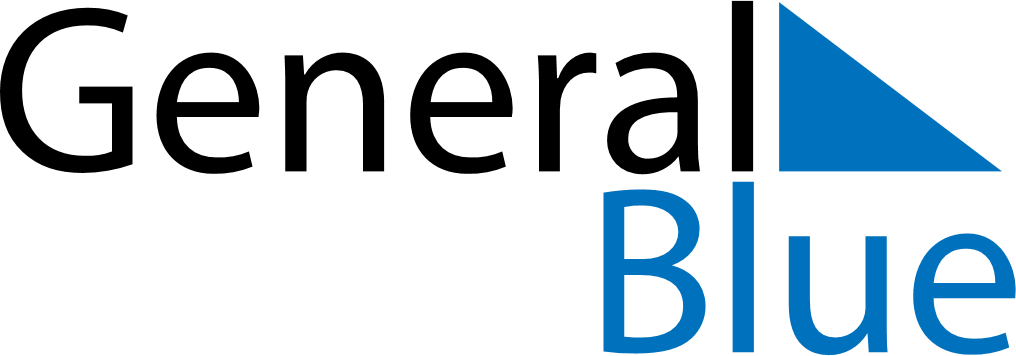 August 2020August 2020August 2020Burkina FasoBurkina FasoMONTUEWEDTHUFRISATSUN123456789Independence Day10111213141516Assumption171819202122232425262728293031